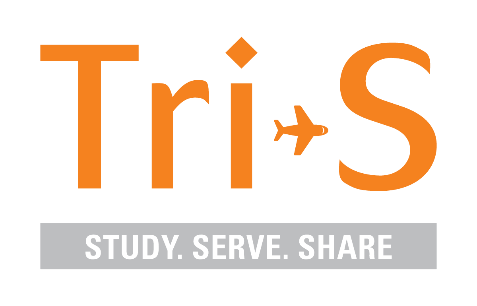 ANDERSON UNIVERSITY TRI-S APPLICATIONWomen’s VolleyballBelize Tentative Dates: January 2-13, 2019
Legal Name___________________________________________________________ Student ID #__________________                           FIRST                              MIDDLE                             LASTNickname _________________  Cell Phone ____________________ E-mail ___________________________________Female  Male           Date of Birth ______/ ______ / ______         T-shirt Size: S  M  L  XL  XXL                                                                                          month       day         year Home Address _____________________________________________________________________________________                                    STREET                                         CITY                                           STATE                      ZIPDo you currently have a valid passport?  Yes    No   Country of Citizenship ________________________________This is to request acceptance to participate in the Women’s Volleyball Belize program.  I understand that acceptance is pending availability and the approval of the coach. Attached is a signed copy of the Anderson University Tri-S Agreement form and my non-refundable deposit in the amount of $200.00.
Signature _____________________________________________________   Date __________________________
Please request information regarding the purchase of optional travel insurance.In order to cover “pre-existing conditions” and /or “trip cancellation” insurance must generally be purchased within 21 days of your initial trip deposit.Personal InformationCost & Payment Dates:Cost & Payment Dates:Program Cost: $1,900.00August 24, 2018:Application and $200.00 non-refundable depositSeptember 28, 2018:$850.00October 26, 2018:$850.00Return to the Tri-S and Study Abroad Office, Decker 132:Mailing Address: Anderson University, Attn: Tri-S, 1100 E. 5th St, Anderson, IN 46012Phone: (765) 641-4170    E-mail: tri-s@anderson.eduReturn to the Tri-S and Study Abroad Office, Decker 132:Mailing Address: Anderson University, Attn: Tri-S, 1100 E. 5th St, Anderson, IN 46012Phone: (765) 641-4170    E-mail: tri-s@anderson.eduCompleted Tri-S ApplicationSigned Anderson University Agreement & Release Form$200 Non-Refundable Deposit We accept cash, credit/debit cards, or checks. Make checks payable to Anderson University. Credit/debit cards can only be taken in person.A copy of your passport or birth certificate